Learning the Language of Science – Mercury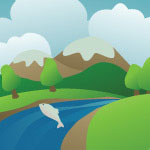 Read the assigned reading from Mercury in SchoolsDefine the 7 terms below Science Glossary					My Name_____________________Define Mercury. Another term for mercury is ___________________ . Elemental MercuryInorganic MercuryDefine Organic mercury. Another term for organic mercury is _________________, Science Glossary					My Name_____________________AmalgamateAlloyVapor